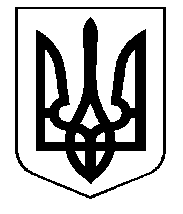 ДЕРЖАВНАПРИКОРДОННА СЛУЖБА УКРАЇНИОКРЕМИЙ КОНТРОЛЬНО-ПРОПУСКНИЙ ПУНКТ “КИЇВ”Н А К А Зм. Бориспіль« 16 »  лютого 2018 року                                                             № __4__ - ОДКеруючись статтею 25 Закону України «Про прикордонний контроль» та з метою визначення загального порядку та послідовності проведення всіх видів контролю в міжнародному пункті пропуску через державний кордон, відкритому в річковому порту Київ на території публічного акціонерного товариства «Київський річковий порт» та гідротехнічних спорудах державного підприємства «Адміністрація річкових портів»НАКАЗУЮ:Затвердити таку, що додається Технологічну схему пропуску осіб, транспортних засобів та вантажів через державний кордон України в пункті пропуску для міжнародного річкового сполучення «Київський річковий порт».Штабу Окремого контрольно-пропускного пункту «Київ» про набрання чинності наказу інформувати керівників Київської міської митниці ДФС, публічного акціонерного товариства «Київський річковий порт», державних контрольних органів та служб, які здійснюють свою діяльність в межах пункту пропуску «Київський річковий порт».Контроль за виконанням наказу покласти на першого заступника начальника Окремого контрольно-пропускного пункту «Київ» - начальника штабу та начальника відділу прикордонної служби «Київ-пасажирський».Наказ набирає чинності з дня його опублікування на офіційному сайті Державної прикордонної служби України.Начальник ОКПП «Київ» полковник						В.С. ВасильківськийТЕХНОЛОГІЧНА СХЕМАпропуску осіб, транспортних засобів та вантажів через державний кордон України в пункті пропуску для міжнародного річкового сполучення «Київський річковий порт»1. Загальні положенняЦя Технологічна схема розроблена на підставі частини другої статті 25 Закону України «Про прикордонний контроль», пункту 19 Положення про пункти пропуску через державний кордон та пункти контролю, затвердженого постановою Кабінету Міністрів України від 18 серпня 2010 № 751, Типової технологічної схеми пропуску через державний кордон осіб, автомобільних, водних, залізничних та повітряних транспортних засобів перевізників і товарів, що переміщуються ними, затвердженої постановою Кабінету Міністрів України від 21 травня 2012 № 451 «Питання пропуску через державний кордон осіб, автомобільних, водних, залізничних та повітряних транспортних засобів перевізників і товарів, що переміщуються ними», інших законодавчих та нормативно-правових актів.Ця Технологічна схема визначає загальний порядок організації та здійснення визначених законодавством України видів контролю в міжнародному пункті пропуску для річкового сполучення «Київський річковий порт», організаційні засади взаємодії, послідовність та особливості виконання своїх безпосередніх обов’язків під час пропуску через державний кордон України плавзасобів, осіб, транспортних засобів та вантажів (товарів), що переміщуються цими транспортними засобами, відповідним відділом прикордонної служби ОКПП «Київ», підрозділом митного оформлення Київської міської митниці ДФС, іншими державними контрольними службами, уповноваженими здійснювати відповідні види державного контролю в пункті пропуску (далі – державні контрольні служби).Терміни, що вживаються у цій Технологічній схемі, визначені нормативно-правовими актами з питань охорони державного кордону та державної митної справи.Скорочення, які застосовуються у цій Технологічній схемі:ІСПС - інформаційна система портового співтовариства;ОКПП «Київ» - Окремий контрольно-пропускний пункт «Київ»;ПАТ «КИЇВПОРТ» - публічне акціонерне товариство «Київський річковий порт».2. Умови функціонування пункту пропуску. Загальний порядок та послідовність здійснення контрольних операцій Міжнародний пункт пропуску для річкового сполучення «Київський річковий порт» відкритий розпорядженням Кабінету Міністрів України від 05.10.2016 № 724-р та класифікується як:за характером транспортних перевезень – вантажно - пасажирський;за режимом функціонування – постійний; за часом роботи – цілодобовий.  Особи, плавзасоби, вантажі проходять передбачені законодавством види контролю в пункті пропуску «Київський річковий порт», межі якого визначаються у відповідності д вимог чинного законодавства. Відповідальність за створення належних санітарно-гігієнічних, технічних умов для виконання державними контрольними службами своїх функцій покладається на ПАТ «КИЇВПОРТ». Прикордонний та митний контроль, інші види державного контролю  осіб, транспортних засобів та вантажів, що прибувають в порт на плавзасобах, може здійснюватись:в службових приміщеннях представників державних контрольних служб;на борту суден;в місцях стоянок суден біля причалів порту;на оглядових майданчиках пункту пропуску. Прикордонний контроль плавзасобів, осіб, вантажу здійснюється в зоні прикордонного контролю, межі якої встановлені наказом ОКПП «Київ» за погодженням із Київською міською митницею ДФС та ПАТ «КИЇВПОРТ», тобто: біля причалу, на борту судна, в операційній акваторії порту, у службових приміщеннях відділу прикордонної служби (у разі необхідності).  На території пункту пропуску створюються зони митного контролю, в порядку, визначеному законодавством з державної митної справи, які віизначаються Київською міською митницею ДФС за погодженням з ОКПП «Київ» та ПАТ «КИЇВПОРТ». Оформлення плавзасобів здійснюється цілодобово в порядку їх прибуття (вибуття). У разі наявності плавзасобів, які очікують оформлення на прибуття та вибуття, за відсутності можливості одночасного їх оформлення, першочергово здійснюється оформлення судна на прибуття. Послідовність проводки та черговість оформлення плавзасобів визначає головна диспетчерська порту за узгодженням з відділом прикордонної служби та підрозділом митного оформлення. Оформлення пасажирських суден закордонного плававання в межах пункту пропуску «Київський річковий порт» здійснюється позачергово відповідно до графіку їх руху, завчасно погодженого з керівництвом ОКПП «Київ» та Київської міської митниці ДФС. Офорлення судна може здійснюватися під час руху судна.Про прибуття у пункт пропуску суден інформація подається відділу прикордонної служби та підрозділу митного оформлення ПАТ «КИЇВПОРТ» чи відповідною агентською організацією (агентом).Після прибуття у пункт пропуску капітан або уповноважена ним особа заявляє про готовність до контролю і пред’являє посадовим особам відділу прикордонної служби та підрозділу митного оформлення відповідні документи, установлені міжнародними договорами, Митним кодексом України та нормативно-правовими актами (особисті, на транспортний засіб і товари). Прикордонний, митний та інші види контролю суден закордонного плавання, розклад або графік руху яких передбачає послідовний захід у межах територіального моря і внутрішніх вод України в декілька українських портів за місцем розташування одного митного органу, здійснюються тільки під час прибуття зазначених суден із-за кордону в перший порт України, а під час вибуття - тільки в останньому порту України.Місця стоянки суден закордонного плавання, посадки і висадки пасажирів визначаються адміністрацією порту за погодженням з підрозділом митного оформлення та відділом прикордонної служби. Зміна місця стоянки судна до завершення контрольних процедур проводиться з відома підрозділу митного оформлення та відділу прикордонної служби, за винятком випадків аварії чи дій обставин непереборної сили. При цьому адміністрація порту негайно повідомляє про це підрозділ митного оформлення та відділ прикордонної служби.Адміністрація порту або агентська організація (агент) забезпечує доставку на судно членів комісії з метою виконання покладених на них функцій, а також їх повернення.Особи, транспортні засоби та вантажі пропускаються через державний кордон після здійснення прикордонного, митного контролю, контролю суден з метою забезпечення безпеки плавання та в разі необхідності інших видів контролю відповідно до вимог нормативно-правових актів. У випадках, установлених законодавством, особи, плавзасоби та вантажі пропускаються через державний кордон після здійснення посадовими особами органів виконавчої влади, на які відповідно до законодавства покладено здійснення санітарно-епідеміологічного, ветеринарно-санітарного, фітосанітарного, екологічного, радіологічного контролю та контролю за переміщенням культурних цінностей, зазначених видів державного контролю. Санітарно-епідеміологічний контроль здійснюється з метою проведення медичного (санітарного) огляду осіб та плавзасобів, у тому числі продуктів харчування і продовольчої сировини, лікарських засобів, біологічних, хімічних і радіоактивних речовин, а також матеріалів і відходів, які ввозяться на територію, вивозяться з території України або прямують транзитом через її територію (у передбачених законодавством випадках) і внаслідок контакту з якими може відбутися інфікування або виникнути небезпека для життя і здоров'я населення.Ветеринарно-санітарний контроль здійснюється з метою контролю за охороною території України від занесення з території інших країн інфекційних хвороб тварин, а також перевірки ветеринарного стану при експорті-імпорті тварин, сировини, продуктів тваринного походження, кормів.Фітосанітарний контроль здійснюється з метою охорони території України від занесення або самостійного проникнення з-за кордону карантинних об'єктів. Фітосанітарному контролю підлягають усі підкарантинні матеріали та об'єкти, які перетинають державний кордон України.Екологічний контроль проводиться з метою здійснення державного контролю за додержанням особами та плавзасобами, що перетинають державний кордон або здійснюють переміщення через нього вантажу відповідно до вимог чинного природоохоронного законодавства та норм і правил екологічної безпеки.Екологічний контроль суден здійснюється виключно у разі, коли із судна викидаються видимі плавучі частки або виникають видимі сліди нафти чи нафтовмісних або інших забруднюючих речовин у районі їх скидання, що призводить до фактичного погіршення якості води.Контроль суден з метою забезпечення безпеки плавання здійснюється посадовими особами Державної служби України з безпеки на транспорті.Агентська організація (агент) як суб’єкт підприємницької діяльності є представником судновласника, який згідно з договором агентування за винагороду надає послуги капітану судна щодо виконання портових формальностей, обслуговування судна (постачання палива, води, продуктів харчування), оформлення вантажних документів, а також виконання інших, зазначених у договорі агентування, функцій, у тому числі надання необхідної допомоги посадовим особам державних контрольних служб, для здійснення процедур контролю на весь час стоянки судна в пункті пропуску.В інших випадках санітарно-епідеміологічний, ветеринарно-санітарний, фітосанітарний, екологічний контроль окремих товарів та контроль за переміщенням культурних цінностей, що ввозяться на митну територію України (у тому числі з метою транзиту), здійснюється підрозділом митного оформлення у формі попереднього документального контролю відповідно до порядку, затвердженого постановою Кабінету Міністрів України від 5 жовтня 2011 року № 1030. У разі прибуття суден та осіб і ввезення товарів в Україну здійснення їх контролю розпочинається прикордонним контролем і закінчується митним контролем, у разі вибуття і вивезення товарів з України - розпочинається митним контролем і закінчується прикордонним контролем.  Після впровадження в порту ІСПС обмін інформацією і документами в електронній формі, необхідними для прийняття рішення про необхідність здійснення контролю безпосередньо на судні, між адміністрацією порту, посадовими особами державних контрольних служб, та суб’єктами господарювання, що провадять свою діяльність у порту, здійснюється з використанням такої системи. Інформація про рішення, прийняті посадовими особами державних контрольних служб, щодо необхідності проведення контролю безпосередньо на судні, передається агентській організації  (агентові). У разі функціонування в порту ІСПС  під час здійснення відповідного виду контролю державними контрольними службами за умови відсутності заперечень з боку державних контрольних служб, після закінчення часу, визначеного технологічною схемою обробки і оформлення осіб, транспортних засобів, товарів, у тому числі вантажів та багажу, пасажирів у порту з використанням ІСПС, в ІСПС автоматично вноситься позитивне рішення про результати здійснення контролю. Пропуск осіб, транспортних засобів і товарів через державний кордон здійснюється прикордонним нарядом відділу прикордонної служби за наявності відміток про перетинання державного кордону та відміток посадових осіб підрозділу митного оформлення, інших державних контрольних служб (у разі проведення державного контролю посадовими особами зазначених служб) про позитивні результати передбачених законодавством видів контролю. Інформація про вивезення вантажів з території порту надається відділу прикордонної служби та підрозділу митного оформлення, а у разі наявності ІСПС - через таку систему. Під час перебування плавзасобу під митним контролем причалювання до нього будь-яких плавучих засобів здійснюється за наявності дозволу підрозділу митного формлення та відділу прикордонної служби.Портові оператори та інші суб’єкти господарювання, які забезпечують бункерування суден, постачання суднових припасів, перевезення членів екіпажу тощо, здійснюють ці операції з дотриманням законодавства України в частині недопущення причалювання до суден, що перебувають під митним контролем, інших суден та плавучих засобів без дозволу відділу прикордонної служби та підрозділу митного оформлення. Огляд таких плавзасобів здійснюється за рішенням відділу прикордонної служби та підрозділу митного оформлення.Особи, які перебувають на борту цих суден, не повинні мати при собі предметів, вивезення або ввезення яких на митну територію України заборонено чи обмежено законодавством. Адміністрація порту або агентська організація (агент) повинні організувати завчасне (не менше ніж за одну годину) інформування відділу прикордонної служби та підрозділу митного оформлення про плановані переміщення таких суден. Особи, які перебувають на борту таких суден, повинні мати при собі документи, що посвідчують особу.Адміністрація порту не дозволяє капітанові судна закордонного плавання виходити з порту без відмітки підрозділу митного оформлення у відповідному судновому документі. Для тимчасового виходу судна закордонного плавання з порту у зв’язку з дією обставин, що мають характер непереборної сили, стихійним лихом, а також з метою рятування людей наявність дозволу підрозділу митного оформлення не обов’язкова. Про такі події адміністрація порту негайно інформує відділ прикордонної служби та підрозділ митного оформлення.У відповідності до глави 4 Переліку пунктів пропуску через державний кордон, через які здійснюється переміщення товарів військового призначення та ядерних матеріалів, затвердженого постановою Кабінету Міністрів України від 17.11.2010 № 1057, переміщення товарів військового призначення та ядерних матеріалів в пункті пропуску «Київський річковий порт» не здійснюється.Керуючись статтею 2 Конвенції Про репатріацію моряків № 166 (переглянута), розділом 3 Конвенції про полегшення міжнародного морського судноплавства 1965 року, та з метою репатріації моряків (іноземців, осіб без громадянства) в пункті пропуску дозволяється:сходити на берег та виїжджати з України для повернення на своє або, в випадку переведення, на інше судно, транзитного проїзду на своє судно, що знаходиться в іншій країні, в свою країну або з іншою метою з дозволу влади його країни, посадку на своє судно; здійснювати висадку на берег хворих або членів команди,  які отримали травму, пасажирів та інших осіб для надання  невідкладної  медичної допомоги.Пропуск через державний кордон цих моряків (іноземців, осіб без громадянства) здійснюється з дозволу начальника ОКПП «Київ» або особи, яка його заміщує, після отримання від агентської організації (агента) письмових гарантій щодо своєчасного відправлення моряків (іноземців, осіб без громадянства) з території України чи доставки на своє судно, з дотриманням порядку, встановленого законодавством України.3. Порядок пропуску через державний кордон осіб, транспортних засобів та вантажів на прибуття в Україну Капітан судна або агентська організація (агент) особисто або через адміністрацію порту не пізніше ніж за 4 години до прибуття судна подає до відділу прикордонної служби, підрозділу митного оформлення та інших державних контрольних служб заявку на здійснення контролю судна з подальшим уточненням інформації за 1 годину до виїзду на судно. Якщо в порту використовується ІСПС, Заявка надається з використанням ІСПС або у вигляді електронного повідомлення, яке завіряється електронним цифровим підписом. Заявка повинна містити таку інформацію:назва судна, його тип, код ІМО (International Maritime Organization), національна належність, порт приписки;дата та час прибуття (вибуття) судна;місце стоянки;характер та кількість;кількість членів екіпажу та пасажирів (із додатковим зазначенням кількості громадян України);назви портів, до яких заходило судно під час рейсу;найменування агентської організації (агента) (за наявності).Заявка про прибуття в порт судна закордонного плавання до підрозділу митного оформлення, відділу прикордонної служби та іншим державним контрольним службам надається з використанням ІСПС (у разі його встановлення) у вигляді електронного повідомлення, з дотриманням вимог законодавства України про електронний документообіг, у інших випадках – на паперових носіях, або з використанням наявних засобів комунікації.Отримана інформація фіксується у Журналі обліку заявок на оформлення суден. Контроль, може здійснюватись документально у приміщеннях державних контрольних служб до прибуття судна в порт. У разі необхідності проведення санітарно-епідеміологічного контролю на судні державні контрольні служби розпочинають роботу після завершення медичного (санітарного) огляду членів екіпажу, пасажирів. Капітан судна (представник судновласника, агентська організація (агент)) не пізніш як за чотири години до часу прибуття судна у порт з використанням наявних засобів комунікації адміністрації порту, одночасно із Заявкою, надає відділу прикордонної служби, підрозділу митного оформлення та іншим державним контрольним службам документи, передбачені Конвенцією про полегшення міжнародного морського судноплавства 1965 року, для здійснення прикордонного, митного, санітарного, ветеринарного, фітосанітарного контролю, а саме:генеральна декларація;суднова роль;список пасажирів (за наявності);інші документи (у разі необхідності). Усі документи, які надані державним контрольним службам, повинні бути датовані і підписані капітаном, агентською організацією (агентом) або іншою особою, яка належним чином уповноважена на це капітаном, та засвідчені печаткою.У разі необхідності здійснення контролю безпосередньо на судні, такий контроль здійснюється посадовими особами державних контрольних служб, якими ініційовано проведення контролю на судні, без затримки вантажних операцій, але з їх дозволу. Вантажні операції на судні починаються одразу після завершення швартових операцій.При цьому список працівників стивідорної компанії, вочманської служби адміністрації порту, які беруть участь у цих процедурах подається у відділ прикордонної служби та підрозділ митного оформлення завчасно до початку роботи постановки судна до причалу. Пропуск працівників на судно здійснюється у відповідності з наданим списком та за наявності в них перепусток, виданих адміністрацією порту. Рішення державних контрольних служб щодо необхідності проведення безпосереднього контролю на судні повинні бути прийняті та доведені агентській організації (агентові) за 2 години до прибуття судна закордонного прямування в порт. Співробітник державної контрольної служби у генеральній декларації зазначає підставу для здійснення контролю. Інформацію про прийнятті рішення державних контрольних служб агентська організація (агент) отримує через наявні засоби комунікації або ІСПС та організовує роботу по здійсненню безпосереднього контролю на судні відповідно до ст.117 Кодексу торгового мореплавства. Факт здійснення попереднього документального контролю засвідчується шляхом проставлення посадовою особою підрозділу митного оформлення на товаросупровідних (товаротранспортних) документах на вантаж відміток у формі відбитків спеціального штампу та особистої номерної печатки. Прикордонний контроль здійснюється з метою протидії незаконному переміщенню осіб через державний кордон, незаконній міграції, торгівлі людьми, а також незаконному переміщенню зброї, наркотичних засобів, психотропних речовин і прекурсорів, боєприпасів, вибухових речовин, матеріалів і предметів, заборонених до переміщення через державний кордон. Прикордонний контроль включає:перевірку документів;огляд осіб, транспортних засобів, вантажів;виконання доручень уповноважених державних органів України;перевірку виконання іноземцями, особами без громадянства, умов перетинання державного кордону у разі вїзду в Україну, виїзду з України. Прикордонний контроль суден здійснюється із урахуванням результатів оцінки ризиків на підставі наданої капітанами суден або агентською організацією (агентом) попередньої інформації про судно, пасажирів та членів екіпажу, вантаж, що перевозиться цим судном. Прикордонним нарядом здійснюється посилення контролю за режимом в районі причальної стоянки судна, шляхом встановлення відповідних позначок «Зона прикордонного контролю» в межах причальної стоянки, організовується спостереження за територією судна на час роботи прикордонного наряду з метою забезпечення контролю його відвідування та додержання режимних заходів в межах встановленої зони прикордонного контролю. Для роботи на борту судна капітаном надається приміщення, у якому є достатні умови для здійснення передбачених законодавством видів контролю. Початком прикордонного контролю судна вважається надання капітаном судна для перевірки визначених законодавством документів.Старшим прикордонного наряду проводиться опитування капітана судна про наявність на борту усіх членів екіпажу та осіб, не внесених до суднової ролі, пасажирського списку, а також предметів, заборонених для переміщення через державний кордон України.Перевірка документів у осіб, що перетинають державний кордон, здійснюється прикордонним нарядом «Перевірка документів», який здійснює контроль судна, у спеціально визначеному приміщенні судна, каютах екіпажу або пасажирів на судні чи службових приміщеннях відділу прикордонної служби. Паспортний або інший визначений законодавством України документ особи надається прикордонному наряду особисто.У випадку перевірки паспортних документів у каютах - члени екіпажу і пасажири з кают не виходять. Відомості осіб та транспортні засоби, які перетнули державний кордон, вносяться до відповідних баз даних системи «Гарт-1» під час проведення прикордонного контролю судна, згідно із Положенням про інформаційно-телекомунікаційну систему прикордонного контролю «Гарт-1» Державної прикордонної служби України, затвердженим наказом Адміністрації Державної прикордонної служби України від 30 вересня 2008 № 810, зареєстрованим в Міністерстві юстиції України 07 листопада 2008 за № 1086/15777.Під час перевірки документів у осіб на право в’їзду в Україну, транзитного проїзду через її територію або виїзду з України, посадові особи зміни прикордонних нарядів виконують доручення уповноважених державних органів.Представники державних контрольних служб після закінчення виконання своїх обов'язків на судні інформують агента та капітана судна про результати здійснення контролю.Старший прикордонного наряду підводить підсумки оформлення плавзасобу, опитує капітана судна, агента про наявність скарг, заяв та пропозицій. Агент доводить капітану прикордонні, митні та інші правила в пункті пропуску. За результатами контролю прикордонним нарядом складається довідка, згідно додатку 1 до цієї Технологічної схеми, в якій проставляється підпис капітана судна про відсутність/наявність скарг, заяв та пропозицій, та скріплюється печаткою капітана судна. Довідка про результати прикордонного контролю судна зберігається у відділі прикордонної служби.Прикордонний контроль вважається закінченим після надання посадовою особою зміни прикордонних нарядів, яка здійснює контроль судна, дозволу на перетинання державного кордону особою, плавзасобом, вантажем або після доведення рішення про відмову у перетинанні державного кордону особою, плавзасобом, вантажем.Митний контроль та виконання митних формальностей щодо товарів, транспортних засобів, що переміщуються через митний кордон України, здійснюється підрозділом митного оформлення з метою забезпечення дотримання усіма суб’єктами зовнішньоекономічної діяльності та громадянами вимог законодавства України з питань державної митної справи в зонах митного контролю, що визначаються Київською міською митницею ДФС, згідно з Порядком створення зон митного контролю, затвердженим наказом Міністерства фінансів України від 22 травня 2012 року № 583, зареєстрованим в Міністерстві юстиції України 01 червня 2012 року № 879/21191. Митний контроль транспортних засобів і товарів (вантажів) посадовими особами підрозділу митного оформлення здійснюється відповідно до законодавства України, у формах та обсязі, що визначені на підставі результатів системи управління ризиками. Не допускаються визначення форм та обсягів митного контролю іншими органами державної влади, а також участь їх посадових осіб у здійсненні митного контролю. У разі здійснення митного контролю суден документально у службових приміщеннях агент здійснює на судні пломбування кімнати для збереження зброї (сейфа), інших приміщень, в яких зберігаються підконтрольні товари, зокрема суднові запаси, лікарські засоби, валютні цінності. Контроль осіб, транспортних засобів і товарів вважається закінченим, якщо в товаросупровідних (товаротранспортних) документах на транспортний засіб і товари проставлено відповідні відмітки підрозділу митного оформлення, інших державних контрольних служб (у разі проведення державного контролю посадовими особами цих служб) стосовно підконтрольних вантажів або якщо за результатами перевірки паспортних документів осіб у передбачених законодавством випадках прикордонним нарядом відділу прикордонної служби  і підрозділом митного оформлення надано усний дозвіл на пропуск через державний кордон. Вивантаження товарів із суден, що прибули з-за кордону, проводиться на підставі транспортних (перевізних) документів з дозволу підрозділу митного оформлення та під його контролем. На транспортних (перевізних) документах посадові особи підрозділів митного оформлення мають право робити написи із застереженнями, що забороняють або регулюють процес вивантаження і є обов'язковими для виконання всіма особами, які беруть участь у процесі вивантаження. Дозволом на вивантаження товарів з судна є напис на декларації про вантаж «Вивантаження дозволено», який завіряється відбитком особистої номерної печатки.Вивантаження товарів здійснюється в зони митного контролю, розташовані на території порту, на транспортні засоби, що перебувають у цих зонах, спеціальні майданчики або в інші місця, визначені законодавством. Вивезення вантажів (товарів) за межі порту та пункту пропуску дозволяється в разі: митного оформлення у відповідний митний режим;направлення під митним контролем у митний орган призначення за наявності в ЄАІС ДФС України попередньої митної декларації або надання митниці іншого документа, що може використовуватися замість митної декларації відповідно до статті 94 Митного кодексу України;вивезення українських товарів, які надійшли до порту на судні каботажного плавання.В інших випадках вивезення вантажів за межі території пункту пропуску дозволяється за окремим письмовим дозволом керівництва Київської міської  митниці ДФС.  Дозвіл на вивезення вантажів (товарів) з території  річкового порту надає служба охорони річкового порту за наявності дозвільних відміток підрозділу митного оформлення на паперових носіях.Інформація про вивезення вантажів з території річкового порту надається адміністрацією порту відділу прикордонної служби письмово, а у разі функціонування ІСПС – через таку систему.4. Порядок пропуску через державний кордон осіб, транспортних засобів та вантажів на вибутя з УкраїниЗаявка про вибуття судна закордонного плавання з порту  підрозділу митного оформлення, відділу прикордонної служби та іншим державними контрольними службами надається з використанням ІСПС (у випадку її впровадження) у вигляді електронного повідомлення, з дотриманням вимог законодавства України про електронний документообіг, у інших випадках – на паперових носіях, або з використанням наявних засобів комунікації. Отримана інформація фіксується у журналі обліку заявок на оформлення суден.Після закінчення навантаження судна власник вантажу або уповноважена ним особа подає коносаменти й маніфести для пропуску вантажів (товарів) через митний кордон України. Після звірення їх з дорученнями на навантаження (списками вантажів) і МД або іншими документами, які відповідно до законодавства України є підставою для переміщення вантажів через митний кордон України, посадова особа підрозділу митного оформлення проставляє на вантажних маніфестах відбитки особистого митного забезпечення. Капітан судна (представник судновласника, агентська організація (агент)) не раніше ніж за 4 години одночасно із заявкою надає з використанням наявних засобів комунікації адміністрації порту, відділу прикордонної служби, підрозділу митного оформлення та іншим державним контрольним службам документи, передбачені Конвенцією про полегшення міжнародного морського судноплавства 1965 року, для здійснення прикордонного, митного, санітарного, ветеринарного, фітосанітарного контролю, а саме це:генеральна декларація;суднова роль;список пасажирів (за наявності);а також підтвердження наявності погодження Державного агентства України з управління зоною відчудження на проходження ділянки зони відчудження у випадку прямування плавзасобу до порту м.Мозир (Республіка Білорусь).Усі документи, які надані представникам державних контрольних служб, повинні бути датовані і підписані капітаном, агентською організацією (агентом) або іншою особою, яка належним чином уповноважена на це капітаном, та засвідчені печаткою.Рішення державних контрольних служб про необхідність проведення безпосереднього контролю на судні повинні бути прийняті та доведені агентській організації (агенту) за 2 години до прибуття судна закордонного прямування в порт. Посадова особа державної контрольної служби  у генеральній  декларації зазначає підставу для здійснення контролю.  Інформацію про прийнятті рішення державними контрольними службами агентська організація (агент) отримує не пізніше ніж за 2 години до відходу судна закордонного прямування через наявні засоби комунікації або ІСПС та організовує роботу по здійсненню безпосереднього контролю на судні відповідно до ст.117 Кодексу торгового мореплавства.  Посадова особа підрозділу митного оформлення, відповідальна за оформлення документів, здійснює перевірку їх комплектності, звірення відомостей взаємопов'язаних документів та наявність на вантажних документах відміток, проставляє на декларації про вантаж відбиток штампа «Під митним контролем». За відсутності зауважень посадова особа підрозділу митного оформлення засвідчує подані документи відбитком особистої номерної печатки, за винятком коносамента, маніфесту. При здійсненні митного контролю безпосередньо на судні посадова особа підрозділу митного оформлення перевіряє, у тому числі наявність та цілість митного забезпечення (забезпечення агента), накладеного на суднових приміщеннях або в інших, спеціально обладнаних для цього місцях, використання валюти із суднової каси судна, яке плаває під іноземним  прапором, відповідність  відомостей,  заявлених  у  декларації  про суднові припаси, фактичній їх наявності на борту судна тощо. За відсутності зауважень посадова особа підрозділу митного оформлення засвідчує подані документи відбитком особистої номерної печатки.   Прикордонним нарядом здійснюється посилення контролю за режимом в районі причальної стоянки судна, встановлюються відповідні позначки «Зона прикордонного контролю», організовується спостереження за територією судна на час роботи прикордонного наряду з метою забезпечення контролю його відвідування та додержання режимних заходів в межах встановленої зони прикордонного контролю.Капітан судна до початку роботи представників державних контрольних служб забезпечує наявність на борту всіх членів екіпажу (пасажирів), вибуття з судна усіх сторонніх осіб. Старшим прикордонного наряду проводиться опитування капітана судна про наявність на борту судна усіх членів екіпажу та осіб, не внесених до суднової ролі, пасажирського списку, а також предметів, заборонених для переміщення через державний кордон України. Для роботи на борту судна капітаном надається приміщення, у якому є достатні умови для здійснення передбачених законодавством видів контролю. Початком прикордонного контролю судна вважається надання капітаном судна для перевірки документів, визначених законодавством України, посадовій особі зміни прикордонних нарядів, яка здійснює контроль судна. Для здійснення контролю за допомогою агента прикордонному наряду надаються наступні документи:генеральна декларація;список членів екіпажу судна (суднову роль); документи членів екіпажу (пасажирів) на право перетинання державного кордону України;акт самоогляду судна членами екіпажу (для суден під прапором України);інші документи (у разі необхідності). Подані документи повинні бути скріплені судновою печаткою та засвідчені підписом капітана судна закордонного прямування або іншої особи, що входить до командного складу судна і належним чином уповноважена на це капітаном.  Ідентифікація осіб проводиться за рішенням старшого прикордонних нарядів, як правило, із запрошенням членів екіпажу до спеціально визначеного приміщення на судні. Паспортний або інший визначений законодавством України документ особи надається прикордонному наряду особисто. Після здійснення перевірки паспортні документи членів екіпажу передаються капітану судна або іншій особі командного складу, уповноваженій на це капітаном судна. Прикордонний контроль вважається закінченим після надання посадовою особою зміни прикордонних нарядів, яка здійснює контроль судна, дозволу на перетинання державного кордону особою, плавзасобом, вантажем або після доведення до відома відповідної особи рішення про відмову у перетинанні державного кордону особою, плавзасобом, вантажем. Старший прикордонного наряду підводить підсумки оформлення судна, опитує капітана, агента про наявність скарг, заяв та пропозицій. За результатами контролю прикордонним нарядом складається відповідна довідка, згідно додатку 2 до цієї Технологічної схеми, та в якій проставляється підпис капітана судна про відсутність/наявність скарг, заяв та пропозицій, та скріплюється печаткою капітана судна. Довідка про результати прикордонного контролю судна зберігається у відділі прикордонної служби.Старший прикордонного наряду уточнює взаємодію з диспетчерською порту щодо часу вибуття судна та організує безперервне спостереження за судном до його вибуття з акваторії порту.5. Порядок проведення оглядових заходів З прибуттям у порт та під час стоянки судна закордонного прямування в порту посадовими особами державних контрольних служб може здійснюватись його огляд у порядку, визначеному законодавством України. Огляд судна державними контрольними службами проводиться за погодженням з відділом прикордонної служби та підрозділом митного оформлення. Судно закордонного прямування протягом усього часу стоянки в порту перебуває під митним контролем. Підрозділом митного оформлення протягом усього часу стоянки судна в порту може здійснюватись огляд і переогляд судна, пломбування та опечатування його окремих трюмів і приміщень, де знаходяться товари, підстави для ввезення на митну територію України, вивезення за межі митної території України чи транзит через територію України яких відсутні. Митний огляд судна закордонного прямування здійснюється з метою перевірки відомостей, зазначених у документах. На суднові приміщення з предметами, що не підлягають пропуску через митний кордон, накладається митне забезпечення в порядку, встановленому ДФС. Прикордонний наряд відділу прикордонної служби для виконання покладених на Державну прикордонну службу України завдань має право проводити огляд суден закордонного прямування, товарів та предметів з урахуванням положень пункту 6 статті 20 Закону України «Про Державну прикордонну службу України» та на підставі вимог підпункту 2 частини 4 статті 2 Закону України «Про прикордонний контроль» прикордонним нарядом «Огляд транспортних засобів». Огляд може проводитись під час роботи на судні, та/чи повторно - за рішенням начальника відділу прикордонної служби із залученням з посадової особи підрозділу митного оформлення з метою пошуку схованок, тайників у транспортних засобах та вантажах, а також для виявлення контрабанди, зброї, наркотиків, за наявності оперативної інформації про можливе порушення законодавства, виявлення за допомогою службового собаки чи приладів контролю ознак правопорушення, порушення цілісності упаковки чи пломби. Крім того, огляд може проводитися з метою перевірки законності переміщення товарів через митний кордон України. У визначених законодавством України та нормативно-правовими актами випадках огляд та переогляд товарів та транспортних засобів комерційного призначення здійснюється шляхом візуального огляду таких товарів та обстеженням транспортних засобів за погодженням із підрозділом митного оформлення. Необхідність проведення прикордонного контролю судна, вантажів  під час в’їзду в Україну за процедурами контролю першої лінії  або  за процедурою контролю другої лінії визначається під час проведення аналізу та оцінки ризиків та документального контролю. Проведення прикордонного контролю вантажу, що ним перевозиться, здійснюється  спільно із підрозділом митного оформлення. Інформацію щодо необхідності прикордонних формальностей стосовно вантажу відділ прикордонної служби надає до підрозділу митного оформлення завчасно. Огляд суден здійснюється з обов’язковим супроводом членами екіпажу, визначеними капітаном судна, виходячи з конструктивних особливостей судна та наявної кількості груп для проведення огляду від кожної державної контрольної служби. При цьому решта членів екіпажу з документами на право перетинання державного кордону України перебувають в своїх каютах.  Візуальний огляд вантажу посадовими особами зміни прикордонних нарядів здійснюється безпосередньо під час розвантаження, при необхідності, із застосування приладів спецтехніки та службових собак.  Візуальний огляд транспортних засобів комерційного призначення, здійснюється після розвантаження на спеціальних майданчиках (місцях) спільно з посадовими особами підрозділу митного оформлення і працівниками стивідорної компанії, при необхідності, із застосуванням спеціальної техніки та службових собак. Сипучі вантажі оглядаються під час розвантаження шляхом візуального спостереження з використанням індивідуальних засобів захисту органів зору і дихання.Заходи митного огляду можуть бути проведені на будь-якому етапі знаходження товарів на території зони митного контролю пункту пропуску за наявності підстав проведення такого огляду з дотриманням вимог чинного законодавства України та нормативно-правових актів.Також переогляд товарів може проводитися на складах отримувача товарів (вантажовласника) поза межами пункту пропуску за наявності достатніх правових підстав.6. Особливості оформлення яхтКонтроль українських та іноземних яхт здійснюється на спеціальних причалах (місцях), які визначаються в пункті пропуску.Інформацію про час прибуття до пункту пропуску яхти з іншої держави чи відходу такої яхти, капітан яхти повідомляє про це до диспетчерської порту не пізніше як за 2 години до прибуття чи відходу яхти. Диспетчерська порту про прибуття яхти в річковий порт чи про її відхід інформує відділ прикордонної служби та підрозділ митного оформлення. Отримана інформація фіксується у журналі обліку заявок на оформлення суден.Капітан яхти, яка прибуває з порту іншої держави, під час повідомлення капітану порту до прибуття в річковий порт передає інформацію про епідемічну ситуацію на яхті. Морська санітарна декларація в санітарно-карантинний підрозділ капітаном яхти надається до проведення інших видів контролю за формою, визначеною додатком 2 до Правил санітарної охорони території України, затверджених постановою Кабінету Міністрів України від 22 серпня 2011 року  № 893.Прикордонний контроль яхти та осіб, які прибувають на ній з іншої держави, річкового порту або відправляються з нього до іншої держави, здійснюється з урахуванням результатів оцінки ризиків. У випадку проведення контролю яхти, капітан судна або інша особа, що входить до командного складу судна і належним чином уповноважена на це капітаном, подає з використанням наявних засобів комунікації документи, передбачені Митним кодексом України, зобов’язання капітана судна про реімпорт (реекспорт) судна закордонного плавання за формою, встановленою Мінфіном, і зобов’язання капітана судна, яке плаває під Державним Прапором України, про те, що закуплені за кордоном суднові припаси, зокрема запаси споживання, не будуть винесені із судна.Подані документи повинні бути скріплені печаткою судна, засвідчені підписом капітана або іншої особи, що входить до командного складу судна і належним чином уповноважена на це капітаном або агентом. Посадова особа підрозділу митного оформлення здійснює оформлення поданих документів у порядку, встановленому Мінфіном.На вимогу прикордонних нарядів та підрозділу митного оформлення капітан яхти повинен пред’явити документ, що підтверджує право власності на яхту, та свідоцтво про право плавання під прапором держави.Після звершення контролю яхти посадові особи відділу прикордонної служби та підрозділу митного оформлення проставляють у декларації яхти, або генеральній декларації відмітку про проведення митного контролю та про перетинання державного кордону України. За наявності декларації яхти дозволяється плавання яхти у територіальному морі та внутрішніх водах України, а також перебування на пристанях, причалах і в пунктах базування (за винятком районів, закритих для плавання і перебування). За наявності генеральної декларації дозволяється перебування яхти, не оформленої в режим тимчасового ввезення, в пункті пропуску до 30 днів.Під час перебування яхти у територіальному морі та внутрішніх водах України, а також на пристанях, причалах і в пунктах базування, декларація яхти подається посадовим особам підрозділу митного оформлення та відділу прикордонної служби на їх вимогу.7. Час, що відводиться для виконання контрольних операцій Тривалість здійснення видів контролю у пункті пропуску, як правило, не повинна перевищувати визначені державними контрольними службами граничні часові нормативи здійснення контролю та має бути такою, щоб забезпечити проведення мінімуму формальностей, необхідних для здійснення відповідного виду контролю.Граничний строк перебування товарів, транспортних засобів, у тому числі яхт, не оформлених у режим тимчасового ввезення, у пунктах пропуску не може перевищувати 30 днів.Контроль, в разі проведення безпосередньо на борту суден закордонного прямування, здійснюється з дотриманням Часових нормативів виконання контрольних операцій посадовими  особами,  які  здійснюють  контроль  осіб,  товарів  і транспортних  засобів  у  пунктах  пропуску через державний кордон України, затверджених наказом Державної митної служби України, Адмiнiстрацiї Державної прикордонної служби України, Мiнiстерства транспорту та зв'язку України, Мiнiстерства охорони здоров'я України, Мiнiстерства аграрної політики України, Мiнiстерства охорони навколишнього природного середовища України, Мiнiстерства культури i туризму України, Державної служби України з нагляду за забезпеченням безпеки авiацiї вiд 28 листопада 2005 № 1167/886/824/643/655/424/858/900, зареєстрованих у Мiнiстерствi юстиції України 26 грудня 2005 за №1557/11837.Під час здійснення пропуску через державний кордон України вантажів, плавзасобів та осіб, контрольні операції проводяться із дотриманням наступних нормативів:7.5. Часові нормативи можуть не дотримуватися в разі наявності достатніх підстав вважати, що особи, вантажі й транспортні засоби переміщуються через державний кордон України з порушенням норм законодавства України про державний кордон України, митних правил, інших норм законодавства або загрожують безпеці мореплавства, а також у разі затримання цих осіб, вантажів і транспортних засобів унаслідок виявлених порушень.8. Режим в пункті пропуску, здійснення контролю за його додержаннямРежим у пункті проупску встановлюється і підтримується для здійснення службової діяльності посадових осіб відділу прикордонної служби, підрозділу митного оформлення, інших державних контрольних служб та повинен виключати можливість доступу сторонніх осіб до місць прикордонного, митного та інших видів контролю під час їх проведення, є обов'язковим для виконання особами, що підлягають прикордонному та митному контролю, членами екіпажів суден, працівниками ПАТ «КИЇВПОРТ», посадовими особами правоохоронних органів тощо.Під час здійснення в пункті пропуску прикордонного та митного контролю суден закордонного прямування встановлюються зони прикордонного контролю, а саме: на причальній лінії;на борту плавзасобу;в межах операційної акваторії порту;службових приміщеннях відділу прикордонної служби (у разі необхідності).Під час перебування в пункті пропуску представники державних контрольних служб повинні мати встановлену для даної служби форму одягу, службове посвідчення та представницьку картку, передбачену Порядком виготовлення представницьких карток та забезпечення ними співробітників контрольних органів (служб), що функціонують у пунктах пропуску через державний кордон (внутрішніх митницях, інших визначених законодавством України місцях для здійснення державних видів контролю під час перетинання державного кордону особами, транспортними засобами, вантажами (товарами) та іншим майном), затвердженим спільним наказом Адміністрації Державної прикордонної служби України, Державної митної служби України, Міністерства транспорту та зв’язку України, Міністерства охорони навколишнього природного середовища України, Міністерства охорони здоров'я України, Міністерства культури і туризму України, Міністерства аграрної політики України від 16 травня 2005 року                                                № 370/396/208/173/219/294/205, зареєстрованим в Міністерстві юстиції України 24 травня 2005 року за № 567/10847, яка має бути прикріплена на верхньому одязі особи протягом усього часу перебування в пункті пропуску. Перебування посадової особи державної контрольної служби без перепустки є порушенням правил режиму в пункті пропуску.Керівники державних контрольних служб до 25 числа кожного місяця надають начальнику відділу прикордонної служби графіки роботи своїх працівників на наступний місяць.Працівники державних контрольних служб, транспортних та інших підприємств (організацій, установ), що здійснюють свою діяльність в пункті пропуску, перебувають на території пункту пропуску протягом часу необхідного для виконання службових обов’язків. Співробітники ПАТ «КИЇВПОРТ», які забезпечують оформлення та обслуговування осіб, суден та вантажів у пункті пропуску перебувають у пункті пропуксу за наявності службового посвідчення особи, виданої адміністрацією порту. Списки працівників, яким для виконання посадових обов’язків передбачено перебування у межах пункту пропуксу на наступний місяць за підписом керівника ПАТ «КИЇВПОРТ» надаються начальнику відділу прикордонної служби до 25 числа поточного місяця. У разі змін у графіках виходу на роботу, начальник відділу прикордонної служби письмово повідомляється про такі зміни та причини їх виникнення за добу.Співробітники Служби безпеки України, територіального підрозділу Національної поліції для виконання оперативних заходів допускаються в межі пункту пропуску за попереднім письмовим повідомленням начальника ОКПП «Київ» або його заступника, з письмового дозволу керівника підрозділу митного оформлення, з письмовим розпорядженням на виконання службових обов’язків, підписаним керівником відповідного органу, з відома начальника відділу прикордонної служби (старшого прикордонних нарядів в пункті пропуску) та за наявності службового посвідчення.Протягом усього часу перебування зазначених осіб у пункті пропуску  під час здійснення контрольних операцій їх супроводжує представник відділу прикордонної служби.Інформація про прибуття і перебування у пункті пропуску під час здійснення контрольних операцій осіб, які мають право безперешкодно перебувати в ній, негайно доповідається за командою, установчі дані заносяться в журнал обліку з обов’язковим зазначенням мети, терміну та часу перебування, інформація зазначається у довідці про результати прикордонного контролю судна.Інші особи з метою забезпечення виконання своїх службових обов’язків, одноразово допускаються в межі пункту пропуску та зону прикордонного контролю, за рішенням начальника відділу прикордонної служби із видачею відповідної спеціальної представницької картки для тимчасового  перебування, яка носиться закріпленою на верхньому одязі. Факт видачі представницької картки відображається у відповідній книзі обліку. Після відвідування особою пункту пропуску, представницька картка повертається посадовій особі, що її видала. Члени екіпажів іноземних суден допускаються в межі території пункту пропуску за наявності посвідчень особи моряка або паспортів моряка та витягів із суднової ролі. Особи, які прямують на плавзасобах - за дійсними для перетинання державного кордону України паспортними документами. Автомобільні транспортні засоби та вантажі (товари), що перевозяться цими транспортними засобами допускаються в межі пункту попуску за перепустками, виданими адміністрацією порту.Особи, стосовно яких прийнято рішення про відмову у пропуску через державний кордон України на територію України не пропускаються. У таких випадках, посадові особи державних контрольних служб, якими прийнято рішення про відмову у пропуску особі, негайно інформують прикордонний наряд про причини такої відмови.Особам закордонного прямування, стосовно яких прийнято рішення про відмову у пропуску на територію України, схід на берег забороняється до вибуття судна з порту. Відповідальність за виконання щодо сходу такої особи на берег покладається на капітана судна. Додатково старшим прикордонних нарядів організовуються заходи щодо запобігання незаконного перетинання державного кордону такими особами, а саме: на весь період стоянки судна в порту на причалі виставляється прикордонний наряд «Вартовий біля трапу судна» чи «Контроль за режимом».У випадку прибуття в порт судна з незаконним мігрантом на борту чи виявлення незаконного мігранта на борту судна під час проведення огляду, капітан судна надає старшому прикордонного наряду:усю наявну про нього інформацію, вказує, коли та де та за яких обставин була виявлена особа, які при ній були документи;гарантійний лист, в якому вказує, що дана особа за період стоянки судна та знаходження в територіальних водах України буде знаходитись під охороною екіпажу судна в окремому приміщенні, та буде вивезена за межі України;ксерокопії наявних документів незаконного мігранта (якщо ці документи були виявленні).На весь період стоянки судна в порту на причалі виставляється прикордонний наряд «Вартовий біля трапу судна» чи «Контроль за режимом».Під час перебування у пункті пропуску особам, які перетинають державний кордон, забороняється:самостійно, без дозволу прикордонного наряду, залишати транспортні засоби чи здійснювати у них посадку;без дозволу прикордонного наряду залишати зону прикордонного контролю і територію пункту пропуску;під час проходження визначених законодавством видів контролю в пункті пропуску вживати алкогольні напої та палити в не відведених для цього місцях;своїми діями та розміщенням транспортних засобів, вантажів створювати перешкоди для виконання службових обов’язків працівниками державних контрольних служб, обслуговуючим персоналом транспортних засобів, проходження особами визначених видів контролю;пошкоджувати чи виводити з ладу елементи огорожі, технічні пристрої та обладнання, інформаційні щити та інше майно пункту пропуску;перебувати в пункті пропуску без документів на право перетинання державного кордону;починати рух транспортного засобу до закінчення прикордонного контролю і без дозволу прикордонного наряду.Додаткові режимні правила на причалі, на час здійснення на судні прикордонного контролю встановлюються прикордонного наряду, які призначені для проведення контролю судна в межах зони прикордонного контролю, позначеної відповідними покажчиками «Зона прикродонного контролю».Вибуття суден з території пункту пропуску відбувається з дозволу старшого прикордонних нарядів після закінчення прикордонного, митного та інших, передбачених законодавством, видів контролю.Забороняється здійснювати в пункті пропуску не передбачені законодавством інші види контролю.У разі виникнення в пункті пропуску ситуацій, які ускладнюють або унеможливлюють пропуск через державний кордон чи функціонування пункту пропуску, державні контрольні служби в межах своєї компетенції вживають скоординованих заходів до їх локалізації.Діяльність державних контрольних служб, транспортних та інших організацій і установ під час здійснення пропуску через державний кордон координується старшим прикордонних нарядів.9. Прикінцеві положенняВзаємодія  організовується  і  підтримується з метою узгодження спільних дій відділу прикордонної служби з державними контрольними службами під час пропуску через державний кордон осіб, транспортних засобів та вантажів. Питання взаємодії вирішуються через засоби зв'язку, шляхом обміну письмовою інформацією, проведенням зустрічей начальників відповідних підрозділів державних контрольних служб. Питання взаємодії уточнюються старшим прикордонних нарядів під час проведення спільних координаційних нарад перед здійсненням оформлень плавзасобів та підбиття підсумків.Під час виникнення у пункті пропуску під час здійснення контрольних операцій, ситуацій, які ускладнюють або унеможливлюють здійснення оформлення осіб, плавзасобів та вантажів, посадові особи державних контрольних служб вживають спільних скоординованих заходів щодо їх локалізації в межах своєї компетенції.Інформаційні матеріали, що розміщуються у пункті пропуску повинні забезпечувати роз’яснення особам закордонного прямування їх права та обов`язки під час проходження прикордонного та митного контролів, а також правила перебування у межах пункту пропуску.Діяльність усіх державних контрольних служб, ПАТ «КИЇВПОРТ», інших організацій установ та підприємств, задіяних у обслуговуванні плавзасобів закордонного прямування та вантажів, під час перетинання державного кордону або беруть участь у забезпеченні режиму в пункті пропуску, координується персоналом відділу прикордонної служби.      Вимоги цієї Технологічної схеми обов’язкові для виконання всіма посадовими особами державних контрольних служб, ПАТ «КИЇВПОРТ», інших організацій установ та підприємств, задіяних у обслуговуванні суден закордонного прямування та вантажів, під час перетинання державного кордону.Контроль за її додержанням покладається на посадових осіб відділу прикордонної служби.      Перший заступник начальника ОКПП «Київ» -начальник штабуполковник                                                                                    М.Л.ГриневичПро затвердження Технологічної схеми пропуску осіб, транспортних засобів та вантажів через державний кордон України в пункті пропуску для міжнародного річкового сполучення «Київський річковий порт»ЗАТВЕРДЖЕНОНаказ ОКПП «Київ»від  16.02.2018 № 4-ОДВиди контролюЧасові нормативиЧасові нормативиЧасові нормативиВиди контролюОсобаПлавзасібВантажПрикордоннийдо 2 хв.до 1 год. (до 2 год. з урахуванням часу на проведення поглибленого огляду)до 1 год. (до 2 год. з урахуванням часу на проведення поглибленого огляду)Митнийдо 3 хв.до 1 год. (до 2 год. з урахуванням часу на проведення поглибленого огляду)до 4 год.Санітарно-епідеміологічнийпри потребі - до 30 хв.при потребі - до 30 хв.при потребі - до 30 хв.Фітосанітарний-при потребі - до 2 год.при потребі - до 2 год.Ветеринарний-при потребі - до 2 год.при потребі - до 2 год.Екологічний (радіологічний)-до 30 хв. (спільно з підрозділом митного оформлення та прикордонним нарядом)при потребі - до 30 хв.